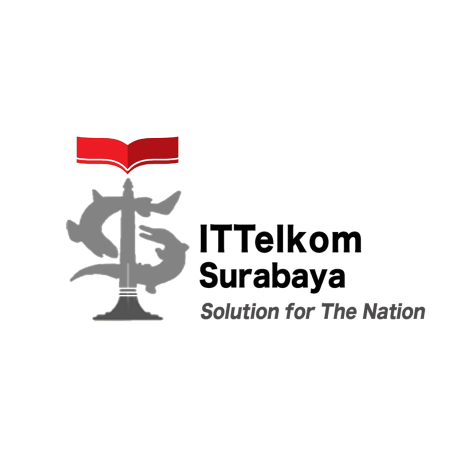 SURAT PERNYATAANYang bertanda tangan dibawah ini :Nama		:Nama PT	:Jabatan	:Dengan ini menyatakan dengan sesungguhnya bahwa data, informasi, dan berkas yang kami ajukan dalam permohonan pembukaan periode sesuai table berikut :Adalah yang sebenarnya. Jika kemudian hari ternyata ditemukan data, informasi, dan berkas yang tidak benar maka saya bertanggung jawab sepenuhnya dan bersedia diberikan sanksi administratif oleh Kementrian Riset, Teknologi dan Pendidikan Tinggi atau Kementrian/Lembaga lain yang berwenang. Selain itu, jika ternyata dikemudian hari ditemukan hal-hal yang berimplikasi terhadap masalah hukum, saya bertanggung jawab penuh dan tidak melibatkan pihak lain, baik secara personal maupun kelembagaan.Demikian surat pernyataan ini saya buat dengan tanpa paksaan ataupun tekanan dari pihak lain.							Surabaya, 16 Agustus 2021						Ttd  pimpinan + cap PTSDr. Tri Arief Sardjono, S. T., M. T.Rektor Institut Teknologi Telkom SurabayaNoProgram StudiTahun/SemesterJumlah DataAlasan Perbaikan